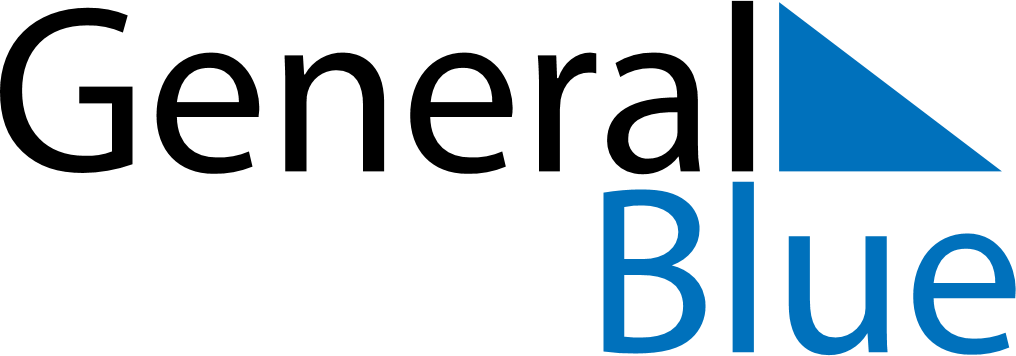 2021 – Q3South Korea  2021 – Q3South Korea  2021 – Q3South Korea  2021 – Q3South Korea  2021 – Q3South Korea  JulyJulyJulyJulyJulyJulyJulyMondayTuesdayWednesdayThursdayFridaySaturdaySunday12345678910111213141516171819202122232425262728293031AugustAugustAugustAugustAugustAugustAugustMondayTuesdayWednesdayThursdayFridaySaturdaySunday12345678910111213141516171819202122232425262728293031SeptemberSeptemberSeptemberSeptemberSeptemberSeptemberSeptemberMondayTuesdayWednesdayThursdayFridaySaturdaySunday123456789101112131415161718192021222324252627282930Jul 17: Constitution DayAug 15: Liberation DaySep 21: Korean Thanksgiving